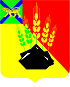 АДМИНИСТРАЦИЯ МИХАЙЛОВСКОГО МУНИЦИПАЛЬНОГО РАЙОНА ПОСТАНОВЛЕНИЕ 
30.12.2021                                           с. Михайловка                                               № 1345-паО внесении изменений в постановление администрации Михайловского муниципального района от 19.12.2019 № 1101-па «Об утверждении административного регламента администрации Михайловского муниципального района предоставления муниципальной услуги «Предоставление земельных участков, находящихся в ведении органов местного самоуправления или в собственности Михайловского муниципального района, без проведения торгов»В соответствии с п. 2 ст. 39.6 Земельного кодекса Российской Федерации, Федеральными законами от 27.12.2019 № 502-ФЗ «О внесении изменений в Земельный кодекс Российской Федерации и Федеральный закон «Об аквакультуре (рыбоводстве) и о внесении изменений в отдельные законодательные акты Российской Федерации", от 27.07.2010 № 210-ФЗ «Об организации предоставления государственных и муниципальных услуг», на основании протеста Владивостокской межрайонной природоохранной прокуратуры от 13.12.2021 № 7-3-2021/81 администрация Михайловского муниципального района ПОСТАНОВЛЯЕТ:1. Протест Владивостокского межрайонного природоохранного прокурора от 13.12.2021 № 7-3-2021/81, внесенный на постановление администрации Михайловского муниципального района от 19.12.2019 № 1101-па «Об утверждении административного регламента предоставления администрацией Михайловского муниципального района муниципальной услуги «Предоставление земельных участков, находящихся в ведении органов местного самоуправления или в собственности Михайловского муниципального района, без проведения торгов», удовлетворить.2. Внести изменения в постановление администрации Михайловского муниципального района от 19.12.2019 № 1101-па «Об утверждении административного регламента предоставления администрацией Михайловского муниципального района муниципальной услуги «Предоставление земельных участков, находящихся в ведении органов местного самоуправления или в собственности Михайловского муниципального района, без проведения торгов» (далее – регламент) следующего содержания:2.1. Дополнить приложение № 3 регламента пунктом 86:3. Муниципальному казённому учреждению «Управление по организационно-техническому обеспечению деятельности администрации Михайловского муниципального района» (Корж С.Г.) разместить настоящее постановление на официальном сайте администрации Михайловского муниципального района.4. Контроль над исполнением настоящего постановления возложить на первого заместителя главы администрации муниципального района Зубок П.А.Глава Михайловского муниципального района –	Глава администрации района                                                       В.В. Архипов86Подпункт 29.1 пункта 2 статьи 39.6 Земельного кодекса Российской ФедерацииВ арендуЛицо, осуществляющее товарную аквакультуру (товарное рыбоводство)Земельный участок, предназначенный для рыбоводстваа) Договор пользования рыбоводным участкома) Выписка из ЕГРН об объекте недвижимости (об испрашиваемом земельном участке)б) Выписка из ЕГРЮЛ о юридическом лице, являющемся заявителемв) Выписка из ЕГРИП об индивидуальном предпринимателе, являющемся заявителем